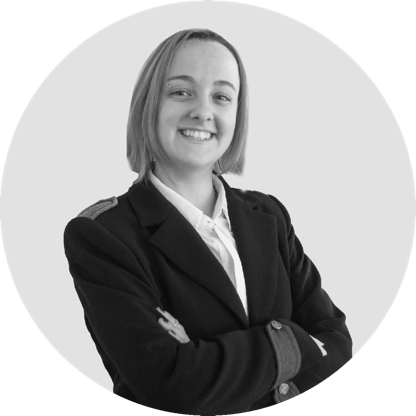 Trinidad Costadoat es una talentosa diseñadora gráfica y líder de marketing con más de 2 años de experiencia. Con una formación en diseño gráfico y marketing, Trinidad combina su pasión por la creatividad con su conocimiento estratégico para producir soluciones de marketing efectivas y memorables.Conocida por su enfoque colaborativo y su capacidad de trabajar de manera efectiva con equipos internos y externos. Como líder de marketing, inspira a su equipo a trabajar juntos para alcanzar objetivos comunes y brinda una perspectiva fresca y innovadora a todos los proyectos en los que trabaja.Trinidad siempre está buscando nuevas formas de mejorar sus habilidades y mantenerse al tanto de las tendencias en diseño y marketing. Es una defensora apasionada de la diversidad y la inclusión en el lugar de trabajo y en la industria en general. En Newmark Chile es la encargada de Marketing y relaciones públicas. En su cargo, Trinidad es responsable de crear contenido y dar soluciones estratégicas para brindar un mejor resultado a nuestra imagen corporativa. Antes de trabajar en Newmark, lideró ventas con marcas importantes teniendo una excelente organización y compromiso con los clientes. EducaciónTrinidad se graduó en el Instituto Duoc UC de San Carlos de Apoquindo, Santiago, donde obtuvo el título de Diseñadora Gráfica.M.TrinidadCostadoatMarketing & PRSpecialistt +56 9 7376 3882trinidad.costadoat@nmrk-global.com	AÑOS DE EXPERIENCIA+2ÁREAS DE ESPECIALIDADRedes SocialesMarketingDiseño & BrandingComunicaciones